Formato europeo per il curriculum vitae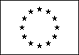 Informazioni personaliNomeMaria Grazia SchmidhauserIndirizzoVia Trieste 11                                                                                                                                                                               TelefonoFaxE-mailmg.schmidhauser@gmail.comNazionalitàItalianaData di nascita16/02/1974Esperienza lavorativa• Date (da – a)Marzo - Dicembre 2000• Nome e indirizzo del datore di lavoroIDnet - Sesto San Giovanni• Tipo di azienda o settoreStudio di moderazione 3D e servizi• Tipo di impiegoModellatore 3D• Principali mansioni e responsabilitàDisegnatore con programmi Cad e moderazione 3D quali 3D Studio Max e Rhinoceros• Date (da – a)2001 - Agosto 2002• Nome e indirizzo del datore di lavoroStudio Azzola, Bergamo• Tipo di azienda o settoreStudio di architettura • Tipo di impiegoProgettista di interni• Principali mansioni e responsabilitàDisegnatore con programmi Cad e 3D e progettazione arredo• Date (da – a)Settembre 2002 - Settembre 2003• Nome e indirizzo del datore di lavoroBaleri Italia• Tipo di azienda o settoreAzienda di arredamento• Tipo di impiegoCoordinatore del Centro Ricerche• Principali mansioni e responsabilitàCoordinazione dei lavori di progetto e sviluppo elementi di arredo e design• Date (da – a)Ottobre 2003 - Marzo 2004• Nome e indirizzo del datore di lavoroMarc Sadler Studio• Tipo di azienda o settoreStudio di design• Tipo di impiegoProgettista• Principali mansioni e responsabilitàProgettazione di oggetti di design per varie aziende• Date (da – a)Aprile 2004 - Maggio 2011• Nome e indirizzo del datore di lavoroItamar Harari studio• Tipo di azienda o settoreStudio di design• Tipo di impiegoProgettista• Principali mansioni e responsabilitàProgettazione di oggetti di design per varie aziende• Date (da – a)da Giugno 2011• Nome e indirizzo del datore di lavoroProcess Control srl• Tipo di azienda o settoreAutomazione Industriale• Tipo di impiegoAmministrazione• Principali mansioni e responsabilitàResponsabile del settore sicurezza e ufficio amministrazioneIstruzione e formazione• Date (da – a)1987-1992, 1993 anno integrativo• Nome e tipo di istituto di istruzione o formazioneLiceo Artistico Statale Bergamo• Principali materie / abilità professionali oggetto dello studioLiceo Artistico indirizzo Architettura• Qualifica conseguitaMaturità Artistica• Livello nella classificazione nazionale (se pertinente)38/60• Date (da – a)1994 - 1999• Nome e tipo di istituto di istruzione o formazionePolitecnico di Milano, Corso di Laurea in Disegno Industriale• Principali materie / abilità professionali oggetto dello studioProgettazione di prodotti industriali• Qualifica conseguitaLaurea in Disegno Industriale• Livello nella classificazione nazionale (se pertinente)96/100Capacità e competenze personaliMadrelinguaItalianoAltre linguaInglese fluenteInglese fluente• Capacità di letturabuona• Capacità di scritturabuona• Capacità di espressione oralebuonaCapacità e competenze relazionaliAbituata a lavorare in team, buone capacità relazionali.              Capacità e competenze                                 organizzative  Nel corso delle mie esperienze lavorative ho fatto pratica come coordinatore di un centro ricerche, coordinando quindi il lavoro di diverse persone.Capacità e competenze tecnicheLavoro sia in ambiente Office che in ambiente Mac, Pacchetto Office e iWork, Autocad, software di modellazione 3D, programmi di fotoritocco, di disegno vettoriale, di impaginazione (soprattutto in ambiente Adobe). Buone capacità manuali.Capacità e competenze artisticheDisegno sia a mano che digitale, fotografia. Ho buona conoscenza della musica, del cinema, del balletto. Ho una buona conoscenza dell’arte e frequento abitualmente mostre e manifestazioni soprattutto di arte contemporanea.